Структурное подразделение«Детский  сад №16 комбинированного вида»МБДОУ «Детский сад «Радуга» комбинированного вида»Конспект занятия по ПДД во второй младшей группеТема: "Дорожная азбука для КРОША"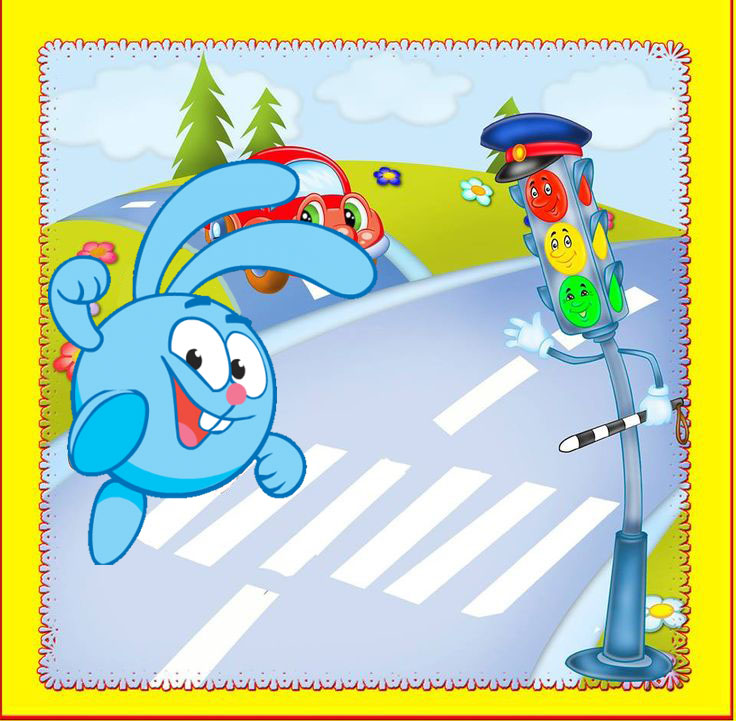 Выполнила: воспитатель Смоленкова А.В.Конспект занятия по ПДД во второй младшей группеТема: "Дорожная азбука для КРОША"Программное содержание:1. Познакомить детей с элементарными правилами дорожного движения: пешеходным переходом «зеброй», светофором.2. Учить отвечать на вопросы воспитателя.3. Воспитывать грамотного пешехода.4. Воспитывать потребность детей быть дисциплинированными и внимательными на дороге.5. Развивать внимание, память, мышление.Используемые методы и приемы: сюрпризный момент, показ, рассказ, объяснение, пояснение, разъяснение, беседа, вопросы, похвала, игровые и практические действия.Развивать речь детей, активизировать словарь: пешеходный переход, «зебра», светофор, «глаз», красный, желтый, зеленый.Предварительная работа: беседа с детьми, игры с машинами, рассматривание детских иллюстраций по теме, чтение художественной литературы.Материалы и оборудование:Демонстрационный материал с изображением дорожных знаков ,иллюстрация зебры, макеты дороги с пешеходным переходом, макет  светофора, 1 кукла  (игрушка)  – Крош, костюм светофора,  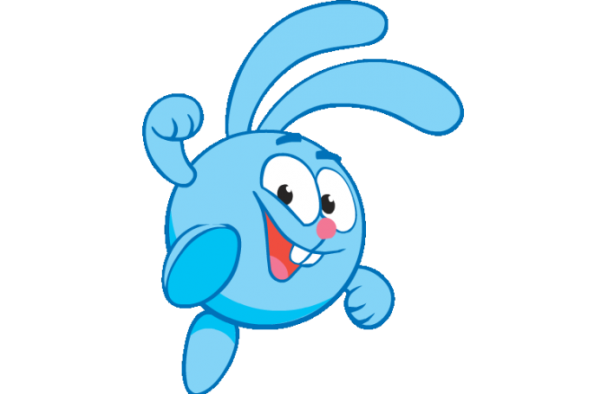  Ход занятия:Сюрпризный моментОрганизационный момент. Раздается стук в дверь, приходит в гости Крош.Воспитатель: – Ребята, а вы узнали нашего гостя? (Ответы детей)Воспитатель: - правильно, это Крош – веселый смешарик. Крош: - Здравствуйте ребята! Я сегодня пришел к вам в гости и чуть со мной не произошла беда. Я прошел на «красный» свет светофора, теперь боюсь гулять по улице.Воспитатель: -Ребята как вы думаете, почему?Ответы детейКрош: - Ребята, а вы знаете, как правильно нужно переходить дорогу?Воспитатель: -Конечно, знают, ведь без их знания нельзя перейти дорогу, потому что можно попасть в неприятную ситуацию. Ребята еще небольшие, но некоторые правила уже хорошо знают, а со временем мы выучим и другие. Если хочешь, мы и тебя научим, и ты сможешь выучить ПДД. Ребята, поможем Крошу?Дети: -Да!Воспитатель: -Ребята, давайте поможем Крошу выучить ПДД.Вопросы:Воспитатель: -Подскажите, где должны ходить пешеходы на улице?Дети: По тротуару.Крош: А почему только по тротуару?Ответы детей.Крош: А вдруг мне надо перейти на другую сторону улицы, что же мне делать?Ответы детей.Воспитатель: тебе нужно искать дорожные знаки («Зебра», «Переход», «Светофор»). Ребята, о чём говорят эти знаки?Ответы детей.Воспитатель: Зебра” – это участок дороги, по которому пешеходам разрешается переходить улицу. Обозначается она широкими белыми линиями, между которыми нарисованы чёрные линии – точно, как полоски у зебры! ”. Только «зебра» не живая (показ лошади – зебры, а другая – вот такая.) (Показ макета детям – чтение стихотворения) .Зебра в Африке живет. 
Полосата очень,
Воду пьет, траву жует,
Порезвиться хочет.
А на улице у нас,
Здесь, у перекрестка,
Точно зебра в самый раз —
Переход в полоску.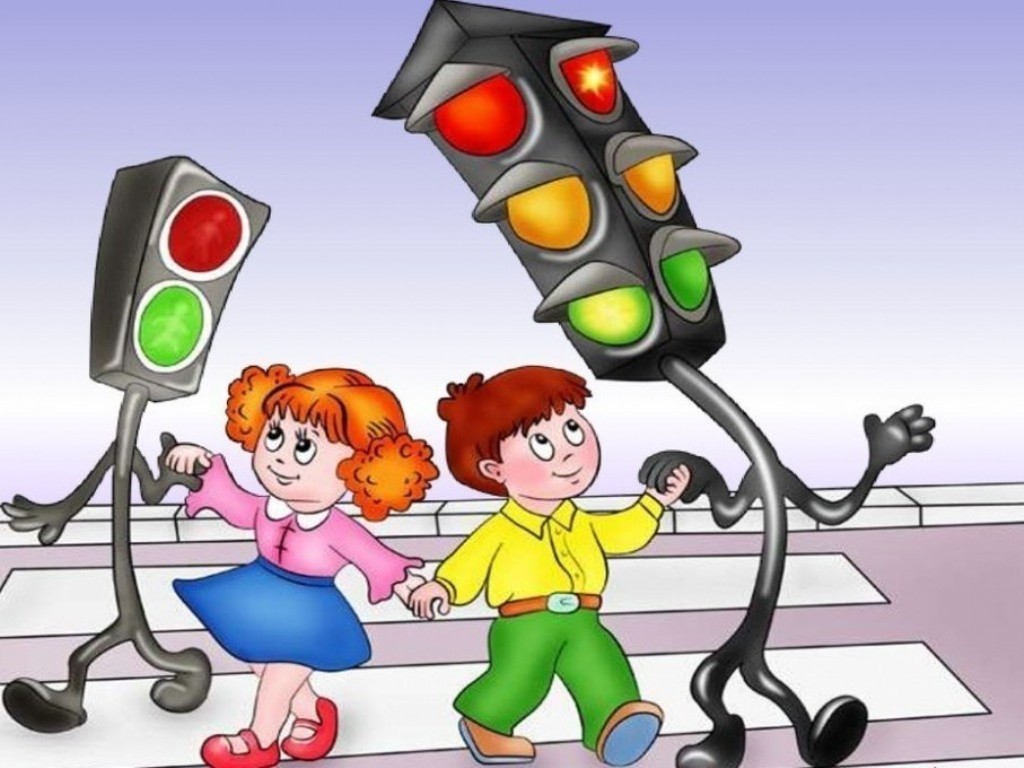 Воспитатель: - Дорога, по которой едут машины, называется «проезжей частью », и ее нужно переходить только вместе с взрослыми и в специальных местах, которые называются пешеходными переходами - это полосатый переход: белая полоска, чёрная и опять белая… Полоски нарисованы прямо на асфальте.Воспитатель: - Вот она зебра, смотри Крош.Воспитатель: - а вы ребята запомнили?Воспитатель: - да, ребята это «зебра», молодцы.Воспитатель читает стихотворение об переходе.(Показ макета детям) .Наш ребенок очень мал,Но о многом он узнал,И дорогу перейдетТолько там, где “ПЕРЕХОД”– Где бы мне, – кричит, – найти“Зебру”, чтоб по ней идти?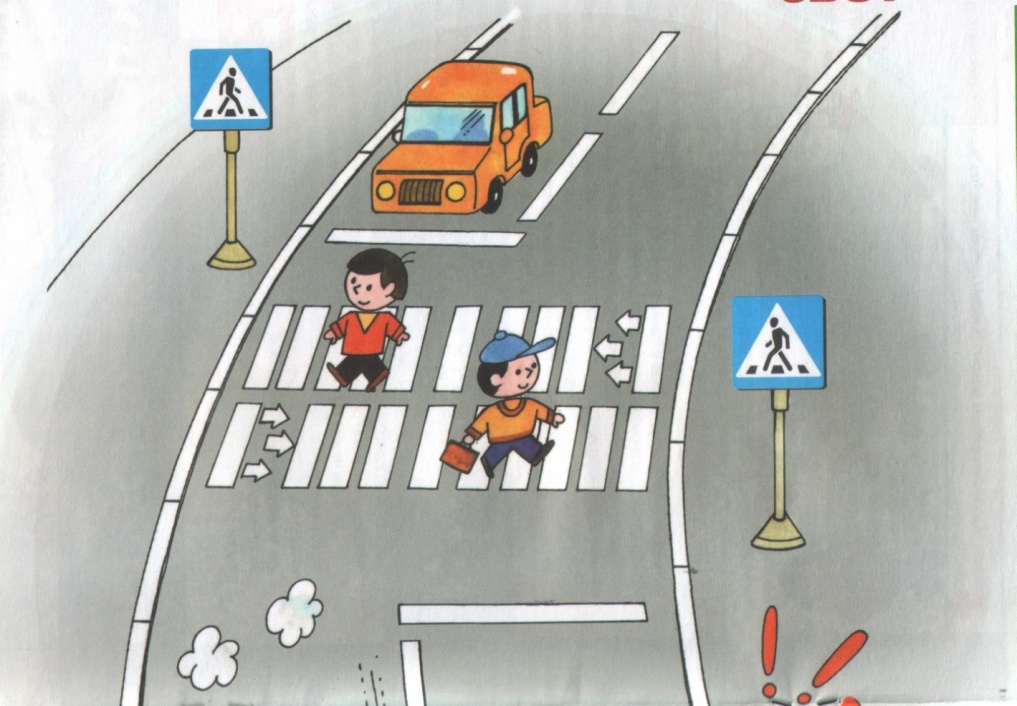 Воспитатель: - А это, светофор ребята – он помогает правильно двигаться и машинам и пешеходам, чтобы они не мешали друг другу и не поранились. Светофор подсказывает, нам можно переходить дорогу или нет. (показываю на макете) У светофора есть три глаза, три огонька,три сигнала: красный, желтый и зеленый. (Демонстрация). Их и называют глазками, но они загораются не сразу, а по очереди.Воспитатель: -Крош, как ты думаешь, на какой свет можно переходить дорогу?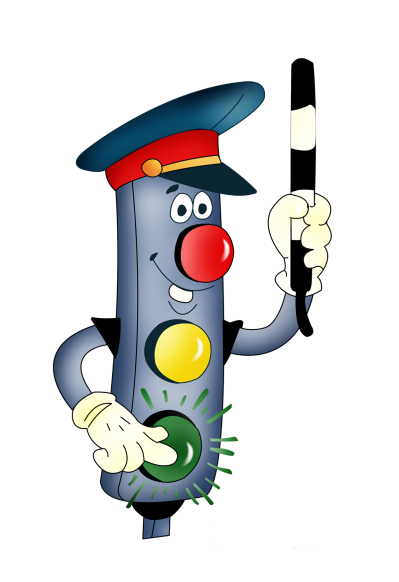 Крош: Ой, не знаю… Ребята, помогите мне, пожалуйста!Дети (заранее выучены стихи):Помогает с давних порПешеходам светофорОн сигнал нам подаёт:Ждать или идти вперёдСветофор, светофор –Наш помощник с давних пор! ФизкультминуткаВоспитатель: - Ребята, а светофоры умеют разговаривать, но не словами, а глазками…Но они загораются не сразу, а по очереди. Сначала нужно посмотреть какой огонёк горит у светофора.Если цвет зажегся КРАСНЫЙ.Значит, двигаться опасно.ЖЕЛТЫЙ цвет - предупрежденья,Жди, сигнала для движенья.Цвет ЗЕЛЁНЫЙ говорит:«Проходите, путь открыт! »Воспитатель: Давайте закрепим… На какой свет переходим дорогу?Дети: Зелёный!Воспитатель: А на какой нельзя ни в коем случае переходить дорогу?Дети: Красный!Воспитатель: А если горит жёлтый, Крош?Крош: Надо подумать.Воспитатель: Да, надо остановиться и подождать.Воспитатель хвалит детей.Воспитатель: - Теперь Крош, ты наверняка знаешь, где и как надо переходить дорогу?Крош: - Спасибо, ребятки! Я очень рад, вы мне очень помогли, теперь я всем своим друзьям буду рассказывать, как правильно переходить дорогу, чтобы они не попали как я в беду. До свиданья.Дети: - До свиданья Крош, приходи к нам еще.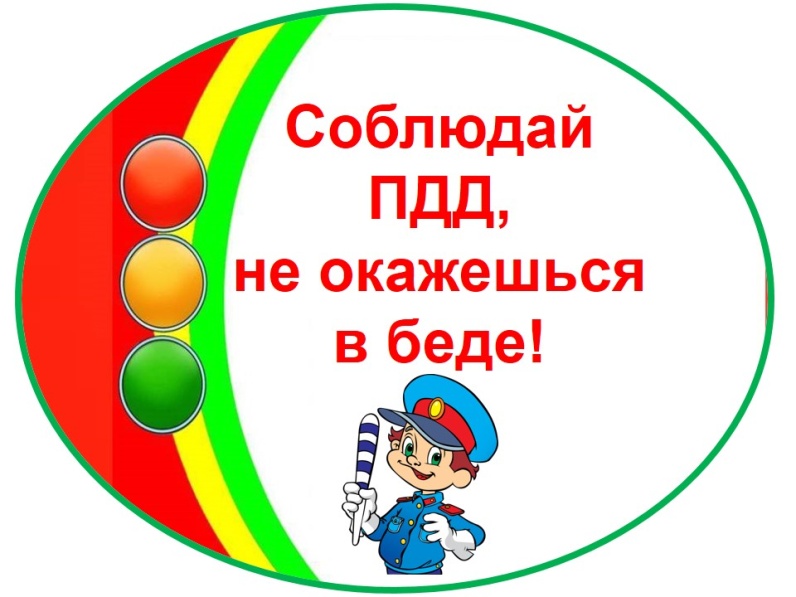 